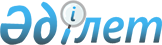 Об утверждении Правил содержании кошек и собак в населенных пунктах Мойынкумского района
					
			Утративший силу
			
			
		
					Решение районного маслихата Мойынкумского района Жамбылской области от 28 марта 2011 года № 36-9. Зарегистрировано Мойынкумским Управлением юстиции 29 апреля 2011 года за № 6-7-69. Утратило силу решением маслихата Мойынкумского района Жамбылской области от 23 июля 2012 года № 6-5       Утратило силу решением маслихата Мойынкумского района Жамбылской области от 11 декабря 2012 года № 108

      В соответствии с пунктом 2 статьи-3 и статьей-311 Кодекса Республики Казахстан от 30 января 2001 года «Об административных правонарушениях», подпунктом 8) пункта 1 статьи-6 Закона Республики Казахстан от 23 января 2001 года «О местном государственном управлении и самоуправлении в Республике Казахстан», маслихат Мойынкумского района РЕШИЛ:



      1.Утвердить прилагаемые Правила содержания собак и кошек в населенных пунктах Мойынкумского района.



      2.Настоящее решение вступает в силу со дня государственной регистрации в органах Юстиции и вводится в действие по истечении десяти календарных дней после дня его первого официального опубликования.

      

      Председатель сессии                        Секретарь маслихата

      маслихата                                  Ш. Исабеков 

      Е. Ошакбаев

Утвеждены решением 

Мойынкумского районного маслихата 

за № 36-9 от 28 марта 2011 года 

Правила содержания собак и кошек в населенных пунктах Мойынкумского района.

Глава 1. Общие положения

      1. Настоящие Правила разработаны в целях установления содержания собак и кошек в населенных пунктах Мойынкумского района.

      2. Правила распространяются на всех физических и юридических лиц, содержащих собак и кошек, независимо от форм собственности.

      3.Настоящие Правила разработаны в соответствии c пунктом 2 статьи 3 и статьей-311 Кодекса Республики Казахстан от 30 января 2001 года "Об административных правонарушениях", подпунктом 8) пункта 1 статьи-6 Закона Республики Казахстан от 23 января 2001 года "О местном государственном управлении и самоуправлении в Республике Казахстан". 

Глава 2. Порядок содержания собак и кошек      4. Собаки и кошки идентифицируются путем выдачи индивидуальных ветеринарных паспортов.

      5. Передача, продажа, купля, а также вывоз, ввоз собак и кошек за пределы города, области и республики разрешается при наличии ветеринарного паспорта с отметкой «сделана прививка против бешенства».

      6. Не допускается следующее:

      1) выгуливать собак и кошек на детских площадках, во дворах многоквартирных жилых домов;

      2) выгул собак без намордника и на длинном поводке;

      3) выгуливать собак лицам, находящимся в нетрезвом состоянии и детям до 14 лет;

      4) купать собак и кошек в местах, предназначенных для купания людей, в фонтанах и водозаборах;

      5) организация приютов и питомников в квартирах жилого фонда и в индивидуальных жилых домах для любых видов собак и кошек;

      6) содержание незарегистрированных (не состоящих на учете) и невакцинированных собак и кошек;

      7) разведение и отлов собак и кошек с целью использования их шкур и мяса для потребления, переработки и реализации;

      8) организация и проведение собачьих боев и других мероприятий на территории Мойынкумского района, допускающих жестокость по отношению к животным (исключением является проверка рабочих качеств собак по специальным правилам, которые исключают увечье животного и позволяют провести правильный племенной отбор для разведения собак-охранников).

      9) содержание собак и кошек в местах общего пользования многоквартирных жилых домов и общежитиях.

      7. Собаки и кошки, укусившие людей либо животных, немедленно доставляются в ближайшее лечебное ветеринарное учреждение для изоляции и наблюдения.

      8. Содержание собак и кошек осуществляется в соответствии с ветеринарными (ветеринарно-санитарными) правилами и нормативами, а также их биологическими потребностями и при гуманном обращении.

      9. Разрешается, при условии соблюдения санитарно-гигиенических, зоогигиенических требований и настоящих Правил:

      1) содержание одной семьей в квартире многоквартирного жилого дома не более двух собак крупных и средних пород и двух кошек, включая приплод до трехмесячного возраста. (Щенки и котята старше трехмесячного возраста, должны быть переданы новым владельцам или в специальную службу, занимающуюся отловом и содержанием бродячих животных. Передача щенков и котят новым владельцам осуществляется с предоставлением ветеринарного паспорта на животное.);

      2) содержание двух кошек и собак в жилых помещениях (коммунальная квартира), занятых несколькими семьями, лишь на своей жилой площади с письменного согласия всех проживающих в квартире, при отсутствии у соседей медицинских противопоказаний (аллергия). 

Глава 3. Заключительные положения     10. За нарушение настоящих правил ответственность определяется в соответствии с законодательством Республики Казахстан.
					© 2012. РГП на ПХВ «Институт законодательства и правовой информации Республики Казахстан» Министерства юстиции Республики Казахстан
				